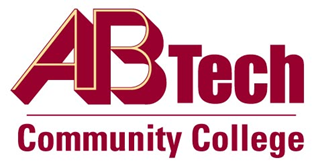 Asheville-Buncombe Technical Community College (A-B Tech) Policy ManualPolicy 819:  Threat AssessmentIt is the policy of the Board of Trustees to ensure a safe and productive learning environment.  A-B Tech Community College is committed to providing the best possible education for all its students and a good working environment for all its employees.  In striving to achieve this goal, it is important to ensure the physical, emotional and psychological safety for all student, staff and faculty members. ScopeApplies to all A-B Tech students.DefinitionsThreat Assessment Team:  A team engaged by the College to:Assess a student’s physical, emotional and psychological well-being.Help the student receive the assistance he/she needs in order to continue being a productive member of the campus community.Maintain a safe campus environment for all.ReferencesReviewed by the Executive Leadership Team, April 4 and 18, 2012Reviewed by the College Attorney, April 16, 2012Reviewed by the Board of Trustees Executive Committee, April 20, 2012Policy OwnerVice President for Student Services, Ext. 7146See Threat Assessment ProcedureApproved by the Board of Trustees on May 7, 2012.